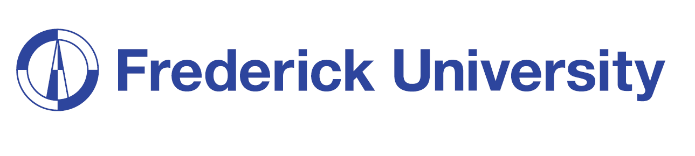 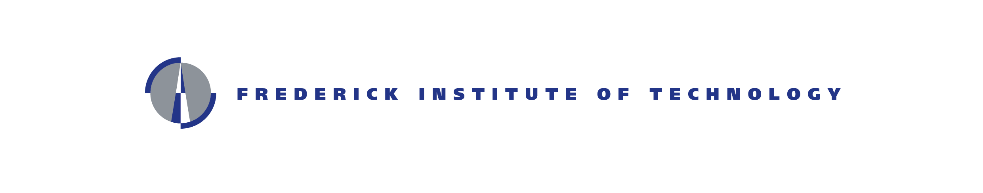 APPLICATION FORMSCHOLARSHIPS IN MEMORY OF MICHAEL FREDERICKOU - Academic Year 2022-2023* Other Income (income from rent, bank interest, unemployment benefit, child support benefit, minimum income allowance, pension etc.)* Dependent children: children below 18 / high school students / university or college students / in mandatory military service** Severe health problems: 75% inability or 60% disabilityNote: Applications with missing documents will not be evaluated.SCHOLARSHIP I AM INTERESTED IN:Mark (x)Full Fee Scholarship for new incoming students of Frederick UniversityFull Fee Scholarship for a new incoming student of Frederick Institute of Technology (FIT)Candidate’s Personal Details  Candidate’s Personal Details  Candidate’s Personal Details  Candidate’s Personal Details  Candidate’s Personal Details  Candidate’s Personal Details  Candidate’s Personal Details  Candidate’s Personal Details  Candidate’s Personal Details  Candidate’s Personal Details  Candidate’s Personal Details  Candidate’s Personal Details  Candidate’s Personal Details  Candidate’s Personal Details  Candidate’s Personal Details  Candidate’s Personal Details  Candidate’s Personal Details  Candidate’s Personal Details  Candidate’s Personal Details  Candidate’s Personal Details  Candidate’s Personal Details  Candidate’s Personal Details  Candidate’s Personal Details  Candidate’s Personal Details  Candidate’s Personal Details  Candidate’s Personal Details  Candidate’s Personal Details  Candidate’s Personal Details  Candidate’s Personal Details  Candidate’s Personal Details  Candidate’s Personal Details  Candidate’s Personal Details  Candidate’s Personal Details  SurnameName Student Registration No(if applicable)Student Registration No(if applicable)Student Registration No(if applicable)Telephone Telephone Telephone Telephone Εmail Εmail Εmail Permanent AddressPermanent AddressPermanent AddressPermanent AddressPermanent AddressPermanent AddressPermanent AddressPermanent AddressPermanent AddressTemporary AddressTemporary AddressTemporary AddressTemporary AddressTemporary AddressTemporary AddressTemporary AddressTemporary AddressTemporary AddressProgram of Study Program of Study Program of Study Program of Study Program of Study Program of Study Program of Study Program of Study Program of Study Student’s Family IncomeStudent’s Family IncomeStudent’s Family IncomeOccupationAnnual IncomeStudentFatherMotherOther Income *Details………………………………………………………………………………………………………………………………………………………………………………………………………………………………………………………………………TOTAL INCOMETOTAL INCOME€Other InformationMark (X) or complete with a short description wherever necessaryAges of other dependent* children in the familyOrphanFamily in enclaved areasSevere** health problems Academic performanceAcademic performanceOverall grade in high school leaving certificate5. Documents Submitted5. Documents Submitted5. Documents Submitted5. Documents SubmittedMark (x) Mark (x) High school leaving certificate(Required)Tax Certificate of last year for both parents, whether working or not (Required)Certificate of annualinsurable earnings for last year for both parents,whether working or not (Required)Certificate of orphanhood allowanceCertificate of inability pensionCertificate of disability pensionPension certificateWidow’spension certificateCertificate of unemployment benefitsCertificate of minimum income allowanceCertificates for dependent childrenOther:6. Declaration of Consent for the use of Personal Data I confirm that all information and personal data provided in this application form are accurate and true. With this declaration, I provide my free and explicit consent to Frederick University for the processing of the personal data provided, in accordance with the European Legislation on the Protection of Personal Data (General Data Protection Act-Act.2016/679). I am aware that my personal data will be processed in confidence and security according to Frederick University’s Data Protection Policy: http://www.frederick.ac.cy/privacypolicy Candidate’s SignatureDate